INDICAÇÃO Nº 136/2021Indica ao Poder Executivo Municipal, roçagem e limpeza de mato em calçada, na Rua Luxemburgo ao lado do número 475, no Bairro Jardim Europa IV, neste município.Excelentíssimo Senhor Prefeito Municipal, Nos termos do Art. 108 do Regimento Interno desta Casa de Leis, dirijo-me a Vossa Excelência para sugerir que, por intermédio do Setor competente, tome providências referentes à roçagem e limpeza de mato em calçada, na Rua Luxemburgo ao lado do número 475, no Bairro Jardim Europa IV, neste município.Justificativa:Este vereador foi procurado por munícipes e, conforme vistoria realizada “in loco”, pôde constatar com foto que segue anexa, que a calçada encontra-se com muito mato, fato que vem atrapalhando a passagem de pedestres no local. Plenário “Dr. Tancredo Neves”, em 12 de janeiro de 2.021.Reinaldo Casimiro-vereador-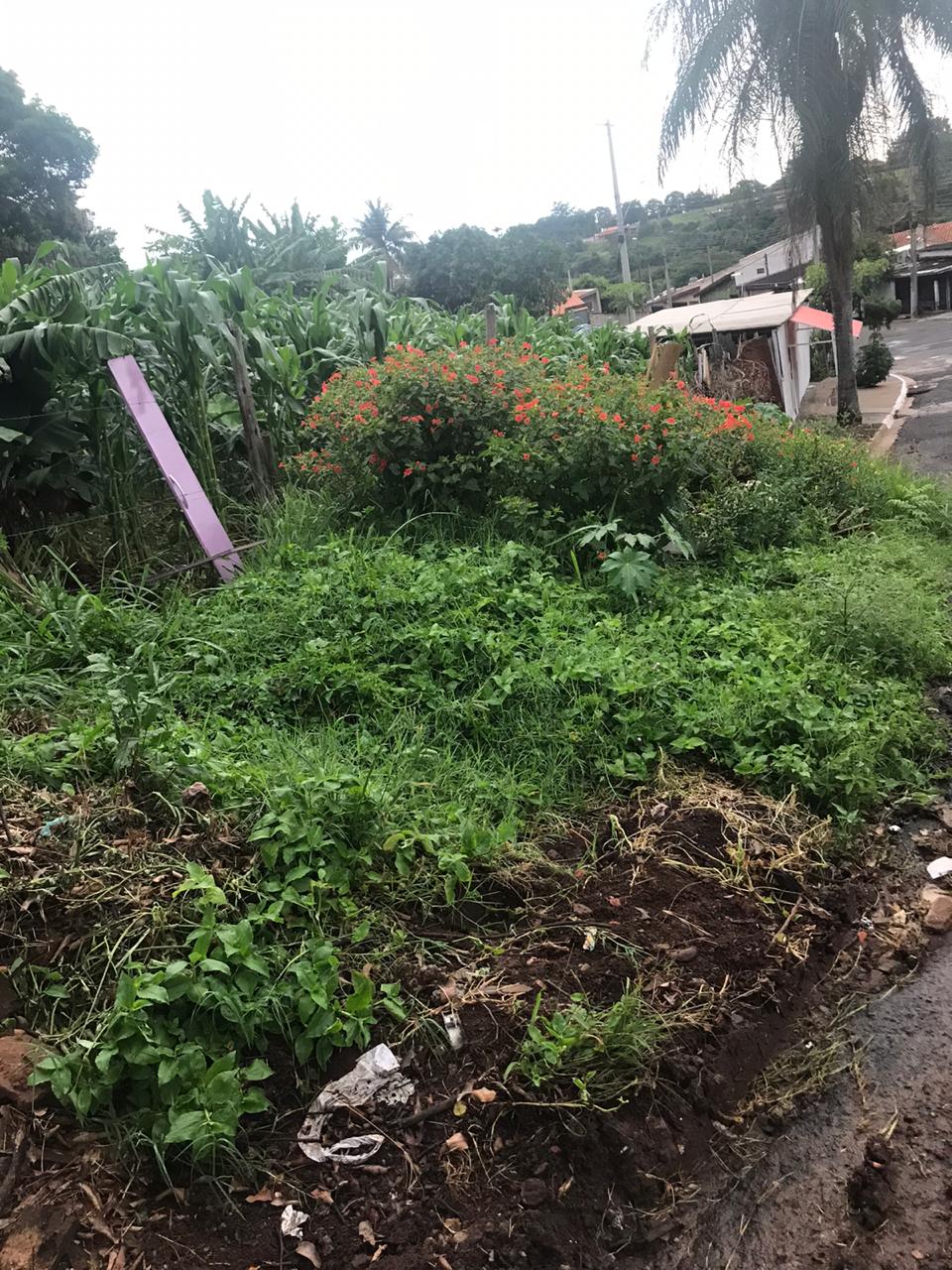 